PENGEMBANGAN MEDIA PEMBELAJARAN BERBASIS POWTOON PADA MATA PELAJARAN IPA MATERI DAUR HIDUP HEWANProposal Ini Diajukan Untuk Melengkapi Tugas-Tugas Dan Memenuhi Syarat-Syarat Untuk Mencapai Gelar Sarjana Pendidikan Pada Jurusan Pendidikan Guru Sekolah DasarOleh :DELIMA NPM 171434068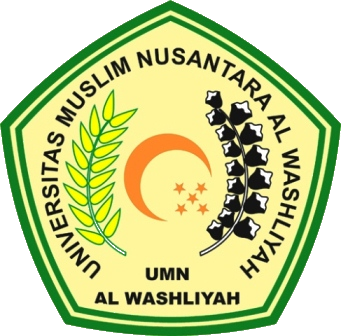 FAKULTAS KEGURUAN DAN ILMU PENDIDIKANUNIVERSITAS MUSLIM NUSANTARA AL-WASHLIYAHMEDAN2021